MODELO DE PLANO DE NEGÓCIOS INICIAL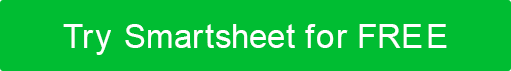 NOME DA EMPRESAPLANO EXECUTIVORESUMOFornecer resumo executivo

DECLARAÇÃO DE MISSÃOFornecer declaração de missãoCHAVES PARA O SUCESSOExplicação chave umExplicação chave doisExplicação chave trêsExplicação chave quatro
VISÃO GERAL FINANCEIRAVISÃO GERAL DA EMPRESAFornecer visão geral da empresa
PRODUTOS /SERVIÇOSResuma as ofertas de negócios / produção

VENDAS /PREÇOSVisão geral da estrutura de preços

RECEITA DE VENDASPORCENTAGEM DE MARGEM BRUTACUSTO DAS VENDASANÁLISE DE EQUILÍBRIOESTRATÉGIA DE MARKETINGFornecer visão geral da estratégia de marketing
SEGMENTAÇÃO DE MERCADOVisão geral da segmentação de marketing


SEGMENTAÇÃO DE MERCADOMercado de destino umMercado de destino doisMercado de destino trêsMercado de destino quatroANÁLISE COMPETITIVAFornecer uma breve descrição de como a análise foi conduzida

RESULTADOS DA ANÁLISEEQUIPEVisão geral da estrutura e dos esforços de gerenciamento e pessoal empregados para construir

	HEADCOUNT	SALÁRIO E SALÁRIODESPESAS COM PESSOALDESPESAS DE IMPLEMENTAÇÃODespesas pontuais, ativos fixos, etc.DESPESAS INICIÁISCOMPRAS DE ATIVOSPROJEÇÕES FINANCEIRAS
MEDIDAS DE DESEMPENHODEMONSTRAÇÕES DE RENDIMENTOSBALANÇOSDEMONSTRAÇÃO DE FLUXO DE CAIXAMEDIDAS DE DESEMPENHODESCRIÇÃO202020212022DINHEIRORECEITA DE VENDASLUCRO LÍQUIDO YEAR FINANCEIROMARGEM OPERACIONALEQUIDADE DOS PROPRIETÁRIOSRETORNO SOBRE O CAPITAL PRÓPRIOPRODUTOS /SERVIÇOS202020212022TOTALDESCRIÇÃO202020212022TOTALDESCRIÇÃO202020212022TOTALDESCRIÇÃO202020212022RECEITA DE VENDASCusto das vendasTOTAL DE DESPESAS VARIÁVEISDespesas com PessoalDespesas operacionais adicionaisDepreciação de ativos fixosDespesas FinanceirasTOTAL DE DESPESAS FIXASPORCENTAGEM DE MARGEM BRUTAEQUILÍBRIO DA RECEITA DE VENDASREV VENDAS ACIMA DO BREAK-EVENTIPO /NOME DO CONCORRENTEDESCRIÇÃODESCRIÇÃO202020212022REPRESENTANTES DE VENDASPESSOAL DO ESCRITÓRIOGESTÃOCONSULTORESPARCEIROSTOTAL DO NÚMERO DE FUNCIONÁRIOSDESCRIÇÃO202020212022REPRESENTANTES DE VENDASPESSOAL DO ESCRITÓRIOGESTÃOCONSULTORESPARCEIROSTOTAL SALARIAL E SALÁRIOSDESCRIÇÃO202020212022SEGURIDADE SOCIALBENEFÍCIOSPAGAMENTO DE FÉRIASOUTROSOUTROSTOTAL DE DESPESAS COM PESSOALDESCRIÇÃO202020212022TOTAL DE DESPESAS INICIÁISDESCRIÇÃO202020212022TOTAL DE COMPRAS DE ATIVOSDESCRIÇÃO202020212022DESCRIÇÃO202020212022DESCRIÇÃO202020212022DESCRIÇÃO202020212022DESCRIÇÃO202020212022DISCLAIMERTodos os artigos, modelos ou informações fornecidos pelo Smartsheet no site são apenas para referência. Embora nos esforcemos para manter as informações atualizadas e corretas, não fazemos representações ou garantias de qualquer tipo, expressas ou implícitos, sobre a completude, precisão, confiabilidade, adequação ou disponibilidade em relação ao site ou às informações, artigos, modelos ou gráficos relacionados contidos no site. Qualquer dependência que você deposita em tais informações está, portanto, estritamente em seu próprio risco.